Коми Республикаын «Сыктывдiн» 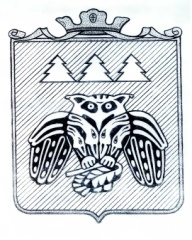 муниципальнöй районса администрациялöнШУÖМот 21 ноября 2022 года                                                                                                      №11/1651О внесении изменений в постановление администрации муниципального образования муниципального района «Сыктывдинский» от 23 ноября 2016 года № 11/1834 «О создании постояннодействующей комиссии по культурно-историческому наследию на территориимуниципального образованиямуниципального района «Сыктывдинский»               Руководствуясь решением Совета муниципального образования муниципального района «Сыктывдинский» от 27 октября 2016 года № 11/10-17 «Об утверждении Положения о порядке увековечения памяти выдающихся деятелей, заслуженных лиц в форме присвоения их имен муниципальным учреждениям, муниципальным унитарным предприятиям, закрепленным за указанными организациями объектам недвижимого имущества, а также улицам, площадям и другим объектам, находящимся на территории муниципального образования муниципального района «Сыктывдинский», а также Положения о порядке увековечивания памяти выдающихся деятелей, заслуженных лиц, исторических событий и памятных дат в форме установки памятников, мемориальных досок, иных мемориальных сооружений на фасадах зданий, строений, сооружений, на земельных участках и (или) объектах, находящихся на территории муниципального образования муниципального района «Сыктывдинский», администрация муниципального района «Сыктывдинский» Республики Коми ПОСТАНОВЛЯЕТ:            1. Внести в постановление администрации муниципального образования муниципального района «Сыктывдинский» от 23 ноября 2016 года № 11/1834 «О создании постоянно действующей комиссии по культурно-историческому наследию на территории муниципального образования муниципального района «Сыктывдинский» следующее изменение:- приложение 1 к постановлению изложить в редакции согласно приложению к настоящему постановлению.            2. Контроль за исполнением настоящего постановления возложить на заместителя руководителя администрации муниципального района (В.Ю. Носов).            3. Настоящее постановление вступает в силу со дня его подписания.Глава муниципального района «Сыктывдинский» -руководитель администрации                                                                           Л.Ю. ДоронинаПриложениек постановлению администрациимуниципального района «Сыктывдинский» от 21 ноября 2022 года № 11/1651 «Приложение 1
к постановлению администрации
МО МР «Сыктывдинский»от 23 ноября 2016 года № 11/1834Состав
постоянно действующей комиссии по культурно-историческому наследию на территории муниципального района «Сыктывдинский» Республики Коми                                                                                                                                                    ».ПОСТАНОВЛЕНИЕадминистрации муниципального района                                       «Сыктывдинский» Республики КомиN п/пФИОДолжностьДолжность в комиссии1.Доронина Любовь ЮрьевнаГлава муниципального района «Сыктывдинский» - руководитель администрации муниципального района «Сыктывдинский» Республики Комипредседатель комиссии2.Шкодник Александр Михайловичпредседатель Совета муниципального района «Сыктывдинский»3.Порошкин Андрей Ивановичначальник управления культуры и спорта администрации муниципального района «Сыктывдинский»4.Изъюрова Елена Александровназаведующий архивным отделом администрации муниципального района «Сыктывдинский»5.Муравьёв Владимир Николаевичдиректор МБУК «Сыктывдинское музейное объединение» заместитель председателякомиссии6.Крутова Татьяна Альбертовнадиректор МБУК «Сыктывдинская централизованная библиотечная система»7.Маргелова Елена Валерьевнадиректор МБУК «Сыктывдинский Дом народных ремесел «Зарань»8.Смолева Екатерина Васильевнадиректор МБОДО «Детская школа художественного ремесла» с. Выльгорт им. В.Л. Торопова 9.Тюрнина Светлана Андреевнаменеджер МБУК «Сыктывдинский Дом народных ремесел «Зарань» (по согласованию)10.Шаманова Виктория Юрьевнаруководитель информационно-туристского центра МБУК «Сыктывдинский Дом народных ремесел «Зарань» (по согласованию)секретарькомиссии11.Останкова Ольга Викторовнаруководитель Сыктывдинского Представительства МОД «Коми войтыр» (по согласованию)12.Муравьева Людмила Николаевнапредседатель Общественного совета муниципального района «Сыктывдинский» (по согласованию)13.Колегова Марина Геннадьевнапредставитель от сельских краеведов (по согласованию)14.Жирютина Нина Аникиевнапредседатель районного Совета ветеранов (по согласованию)